Трудовой кодекс – это свод законов, регулирующих трудовые отношения между работодателем и работником.Трудовой кодекс обязателен для соблюдения на всей территории РФ.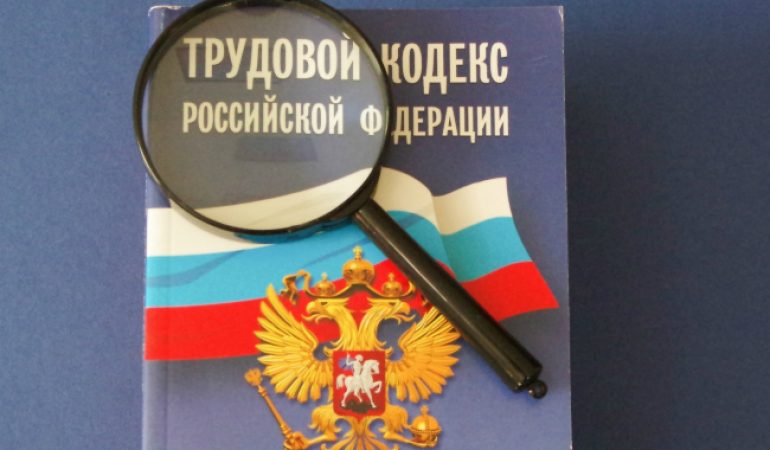 Вам стали известны факты нарушения трудовых прав? Вы столкнулись с ситуацией, в которой не знаете, как поступить?Обратитесь на личный прием в прокуратуру г. Кировграда по адресу:  г. Кировград, ул.Свердлова, д.46,            либо направьте обращение или позвоните по тел.: 8 (34357) 4-06-50e-mail: kirovgrad@prokurat-so.ru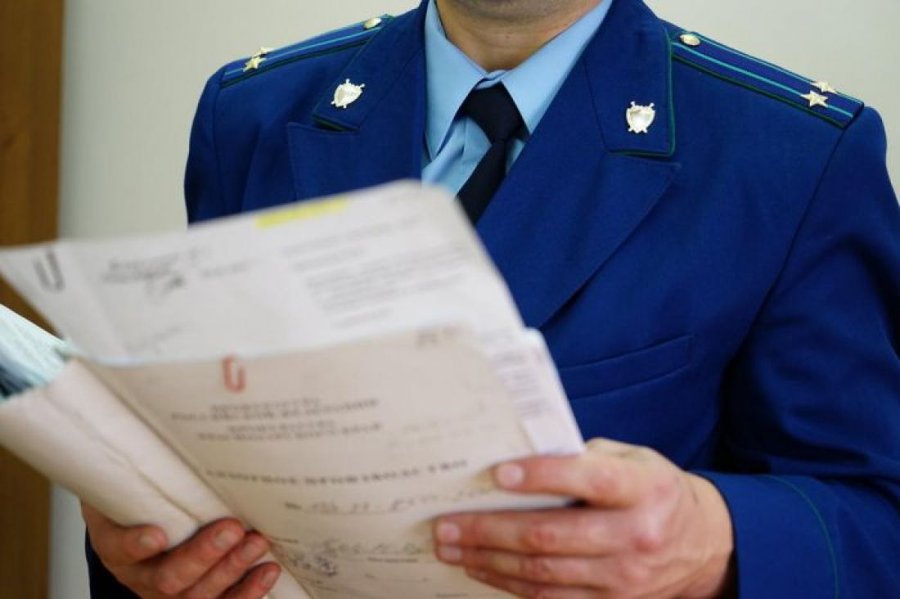 ЗАЩИТА ТРУДОВЫХ ПРАВ работника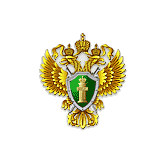 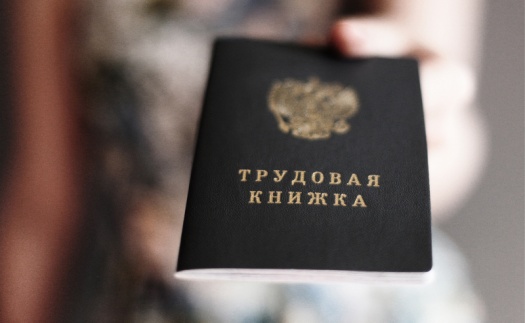 Прокуратура г. Кировграда2019 г.Основные нарушениятрудовых прав работников со стороны работодателяУсловия труда и отдыха           (Согласно ТК РФ, ст. 108, работник в течение 8-ми часового рабочего дня имеет право на обеденный перерыв, сроком от 30 минут до 2-х часов, что уже определяется Уставом предприятия и соответствующими нормативно-правовыми документами);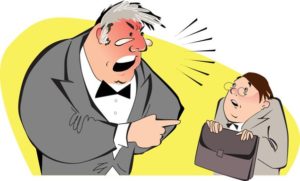 Предоставление отказа в ежегодном отдыхе или отсутствие графика отпусков (Продолжительность ежегодного оплачиваемого отпуска составляет 28 рабочих дней (ст. 115), по ст. 123 ч. 2 ТК РФ до начала нового рабочего года в декабре на предприятии должен быть утвержден проект графика отпусков, который обязательно заверяется руководителем, его подписью и печатью);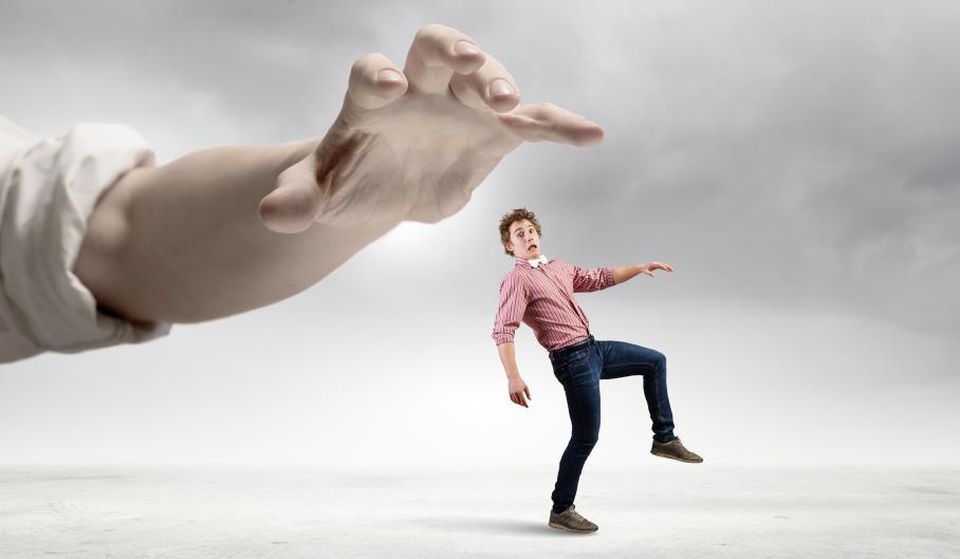 Работа сверхурочно (Согласно ст. 152 ТК РФ такая работа за первые 2 часа оплачивается по ставке, увеличенной в полуторном размере);Несоответствие зарплаты уровню МРОТ (Согласно ст. 133 ТК РФ, сотруднику, который полностью выполнил положенную норму рабочего времени, работодатель обязан выплатить заработную плату в размере не ниже ставки МРОТ);Задержки или неоплата труда (работодатель, допустивший задержку выплаты работникам заработной платы и другие нарушения оплаты труда, несут ответственность в соответствии с ТК РФ и иными Федеральными законами, согласно  ст. 142 ТК РФ). 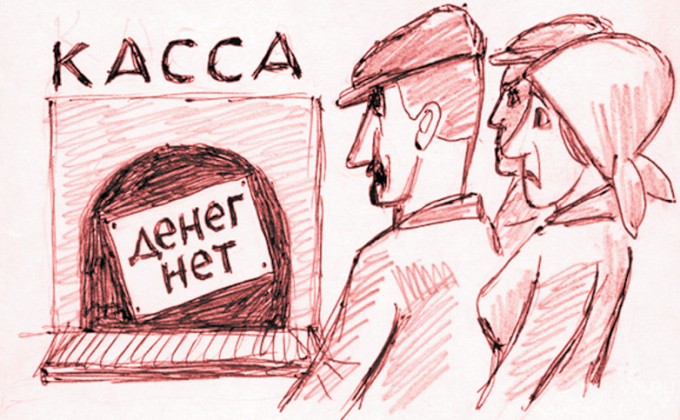 Нарушения трудового законодательства: куда обращаться?Инспекция трудаПрокуратураСуд